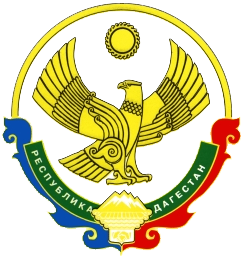 РЕСПУБЛИКА ДАГЕСТАНАДМИНИСТРАЦИЯ МУНИЦИПАЛЬНОГО РАЙОНА«ЦУНТИНСКИЙ РАЙОН»368412, с. Цунта, Цунтинский район, РД                                 			                    тел. 55-06-25, факс 55-06-36«25» декабря 2015 г.                                                                                                                    ПОСТАНОВЛЕНИЕ № 179«О приведении в соответствие нормативам штатов и заработной платы должностных лиц в образовательных учреждениях района»В целях эффективного использования бюджетных средств, необходимых для реализации основных общеобразовательных программ в общеобразовательных организациях, в соответствии с Федеральным законом «Об образовании в Российской Федерации», Федеральным законом «Об общих принципах организации местного самоуправления в Российской Федерации», Законом Республики Дагестан «Об образовании в Республике Дагестан», Законом Республики Дагестан» от 30 декабря 2013 года № 109 «О методике распределения субвенций из республиканского бюджета Республики Дагестан, предоставляемых местным бюджетам на обеспечение прав граждан на получение общедоступного и бесплатного дошкольного, начального общего, основного общего, среднего общего образования в муниципальных общеобразовательных организациях, обеспечение дополнительного образования детей в муниципальных общеобразовательных организациях» и Уставом муниципального района «Цунтинский район» Республики Дагестан  п о с т а н о в л я ю:Заработная плата директора школы, его заместителей, состоит из должностных окладов, выплат компенсационного характера.Должностной оклад руководителя образовательного учреждения рассчитывается исходя из средней заработной платы педагогических работников данного учреждения, осуществляющих учебный процесс, и в соответствии с группой по оплате труда руководителей образовательных учреждений по формуле Др = ЗПпср х Кр х А х В х Псз:Установить с 01 января 2015 года заработную плату:- на ставку должности заместителя директора по УВР в размере 90% от заработной платы директора (без учета выплат руководителю образовательного учреждения за наличие квалификационной категории, ученой степени по профилю образовательного учреждения, почетного звания или отраслевой награды и районного коэффициента);- на ставку должности заместителю директора по ВВР в размере 80% от заработной платы директора: (без учета выплат руководителю образовательного учреждения за наличие квалификационной категории, ученой степени по профилю образовательного учреждения, почетного звания или отраслевой награды и районного коэффициента).3. Установить разрешенный предел учебных часов: 	-для директора школы – до 6 часов недельной нагрузки. 	-для заместителей директора по УВР – до 9 часов недельной нагрузки.-для заместителей директора по ВВР – до 12 часов недельной нагрузки.4. Исключить из штатного расписания организация должность делопроизводителя возложив обязанности на директора школы.5. Ввести в образовательных учреждениях где более 10 класс комплектов и более 80 обучающихся - 1 ставку заместителя директора по УВР и 0,5 ставку заместителя директора по ВВР.6. В образовательных учреждениях где менее 10 класс комплектов и менее 80 обучающихся – довести до 0,5 ставку заместителя директора по УВР, а должность заместителя директора по ВВР сократить.7. Руководителям образовательных учреждений привести в соответствие штатные расписания с 01 января 2016 года. 8. Руководителям образовательных учреждений администрации МР «Цунтинский район» в срок до 01.01.2016 года уведомить работников о предстоящем сокращения и существенном изменения условия труда.9. Настоящее постановление вступает в силу с 01 января 2016 года и подлежит опубликованию в СМИ МР «Цунтинский район»10. Контроль за исполнением настоящего постановления возложить на заместителя главы администрации Абдулаева М.А.Глава                                                                    П.Ш. Магомединов